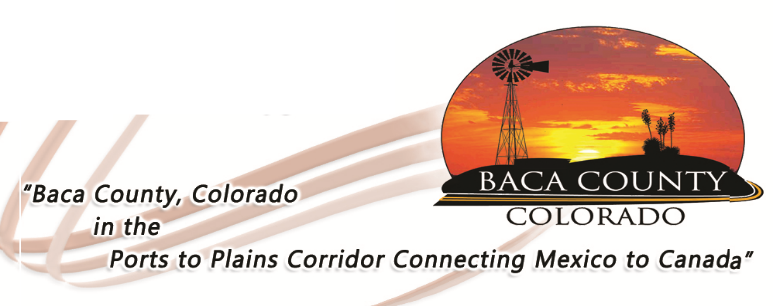 OPEN RECORDS REQUEST FORMBACA COUNTYTo: Sharon Dubois Baca County Clerk and Recorder 741 Main Street, Suite 3 Springfield, CO 81073 Pursuant to the Colorado Open Records Act § 24-72-201 and the Baca County Open Record Request (CORA) Policy, please accept this request for the inspection and copying the following public records: (Describe the records with as much specificity as possible). _______________________________________________________________________________________________________________________________________________________________________________________________________________________________________________________________________________________I acknowledge that if there is any cost associated with these records, you may estimate the costs and require a deposit prior to beginning the search for documents or records. My contact information is as follows: Name: 	Telephone: 	Address: 	Email: ___________________________________ Signature